ОПЕРАТИВНЫЙ ЕЖЕДНЕВНЫЙ ПРОГНОЗвозникновения и развития чрезвычайных ситуаций на подотчетнойтерритории Центрального федерального округа(по данным ТЦГМС ЧС субъектов РФ Центрального ФО, гидрометеорологической информации Росгидромета, Гидрометеостанций России, ФГБУ «Центральное УГМС» и ФГБУ «Центрально-Черноземное УГМС»)на 17 июня 2021 г.1.1. Метеорологическая обстановка Центральный ФО: на территории округа преимущественно без осадков, в Белгородской и Костромской местами пройдут кратковременные дожди с грозой. Ветер переменного направления 5-10 м/с, в Белгородской и Костромской областях прогнозируются порывы ветра до 17 м/с. Температура воздуха ночью +8…+13°С, днём +22…+27°С. В Брянской, Смоленской и Тамбовской областях в ночные и утренние часы туман.17 июня 2021 года на территории города Москвы прогнозируется температура воздуха ночью 14…16ºС, днём 25…27ºС. Переменная облачность. Преимущественно без осадков. Ветер переменных направлений 2-7 м/с.1.2. Биолого-социальная обстановкаПроведение комплекса профилактических мероприятий на территории ЦФО, в связи со случаями заражения новым коронавирусом (2019-nCoV).1. Проведение комплекса профилактических мероприятий на территории ЦФО, в связи со случаями заражения новым коронавирусом (COVID-19):За 16.06.2021 в ЦФО зарегистрированы 9101 случай заражения новой коронавирусной инфекцией в 18-ти субъектах региона (Белгородская-61,  Брянская-104, Владимирская-48, Воронежская-174, Ивановская-59, Калужская-50, Костромская-43, Курская-66, Липецкая-57, Московская-1135, г. Москва-6805, Орловская-48, Рязанская-54, Смоленская-93, Тамбовская-65, Тверская-92, Тульская-67 и Ярославская-80). Всего, с нарастающим итогом, за ЦФО зарегистрированы 2 161 197 случаев заражения новой коронавирусной инфекцией в 18-ти субъектах региона (Белгородская - 39702, Брянская - 41562, Владимирская - 34265, Воронежская - 87201, Ивановская - 37154, Калужская - 36416, Костромская - 22063, Курская - 39382,  Липецкая - 32505, Московская - 283 799, г. Москва - 1 248 112, Орловская - 36345,  Рязанская - 30024, Смоленская - 32324, Тамбовская - 33744,  Тверская - 43368,  Тульская - 40987 и Ярославская - 42244), из них вылечились и выписаны 1 927 186 (+4681)  человек  в 18-ти субъектах региона (Белгородская - 37471 (+16), Брянская - 40492 (+60), Владимирская - 31898 (+47), Воронежская - 82575 (+171), Ивановская - 35121 (+38), Калужская - 34813 (+46), Костромская - 19247 (+8), Курская - 37756 (+64),  Липецкая - 29477 (+18),  Московская - 234 242 (+885), г. Москва - 1 099 598 (+3045), Орловская - 34529 (+45), Рязанская - 28496 (+53), Смоленская - 30368 (+23), Тамбовская - 32001 (+15), Тверская - 40630 (+35), Тульская - 38372 (+55), Ярославская - 40100 (+57). Погибли 43 367 (+126) человек в 18-ти субъектах: Белгородская - 719 (+1), Брянская - 380 (+2), Владимирская - 1233 (+0), Воронежская - 3113 (+14), Ивановская - 1247 (+3),  Калужская - 351 (+0), Костромская - 498 (+0), Курская - 873 (+4), Липецкая - 822 (+5), Московская - 6285 (+8), г. Москва - 21 050 (+71), Орловская - 699 (+2), Рязанская - 564 (+0), Смоленская - 1064 (+1), Тамбовская - 570 (+2), Тверская - 1128 (+5), Тульская - 2120 (+5) и Ярославская - 651 (+3).1.3. Радиационно-химическая и экологическая обстановкаРадиационная, химическая и бактериологическая обстановка на подотчетной территории региона в норме. Естественный радиационный фон – 8-23 мкр/час (в соответствии с СанПиН 2.6.1.2523-09 безопасный уровень радиации до 60 мкр/час). Общий уровень загрязнения воздуха – умеренный.Информация о метеоусловиях загрязнения атмосферы:16 июня метеорологические условия будут способствовать рассеиванию вредных примесей в приземном слое атмосферы.1.4 Гидрологическая обстановка За сутки подтопления не зарегистрированы.На 17.06.2021 г. подтопления не прогнозируются.Гидрологическая информация:За прошедшие сутки невысокие дождевые паводки с ростом уровня воды на 5-14 см, местами до 28-33 см прошли на отдельных реках Смоленской, Калужской, Московской, Тульской, Рязанской и Тамбовской областей. Температура воды в Москве – реке у г. Звенигород 18°С.1.5. Лесопожарная обстановкаПо состоянию на 14.00 15.06.2021 на территории ЦФО преобладает II класс пожарной опасности.На территории 6-ми муниципальных образований в 2-х субъектах (Костромская-4, Тверская-2) региона сохраняется IV класс пожарной опасности в лесах.На территории 3-х районов в 2-х субъектах (Костромская-1 и Ярославской-2) региона сохраняется V класс пожарной опасности в лесах.2. Прогноз возникновения происшествий (ЧС).Опасные метеорологические явления: не прогнозируются.Неблагоприятные метеорологические явления: не прогнозируются.2.1. Природно-техногенные источники происшествий (ЧС)В связи с туманом, неудовлетворительным состоянием дорожного покрытия, грозой, несоблюдением правил дорожного движения на трассах федерального, регионального и местного значения на Брянской, Смоленской и Тамбовской областях существует вероятность возникновения ЧС и затруднения движения транспорта, а также увеличения количества ДТП.В связи с порывами ветра до 15-17 м/с, а также изношенностью электросетей в Белгородской и Костромской областях повышается вероятность возникновения нарушения электроснабжения (связанного с обрывом (повреждением) ЛЭП и линий связи), обрушением слабоукреплённых, широкоформатных, ветхих и рекламных конструкций.На территории Белгородской Костромской областей существует вероятность поражения населения и объектов электроэнергетики, хранилищ ГСМ и т.п., а также других объектов, в т.ч. необорудованных молниезащитой, разрядами атмосферного электричества (молниями) (источник - гроза).2.2.Техногенные источники происшествий (ЧС)В связи с использованием несертифицированных обогревательных приборов, неисправностью печного оборудования, а также анализом АППГ повышается риск увеличения количества техногенных пожаров. Особое внимание обращено на территорию  Владимирской, Ивановской, Костромской и Московской областей.Из-за нарушения правил эксплуатации газового оборудования в жилом секторе существует вероятность взрывов бытового газа. Высокая вероятность возникновения ЧС прогнозируется в Московской области.На территории региона существует вероятность (на уровне среднемноголетних значений) возникновения аварийных отключений (происшествий) при эксплуатации объектов ЖКХ (водопроводных и канализационных сетей, водозаборных насосов (Источник ЧС – износ оборудования (износ систем ЖКХ свыше 60%), человеческий фактор). Особое внимание обращено на территории Владимирской, Воронежской, Ивановской, Калужской, Московской, Орловской, Рязанской, Смоленской, Тверской и Ярославской областей.2.3 Биолого-социальные источники происшествий (ЧС)Существует вероятность возникновения новых очагов АЧС домашних свиней в Смоленской, Тверской и Калужской областях в связи с ранее зафиксированными случаями.Сохраняется вероятность выявления случаев заражения новым коронавирусом (2019-nCoV) у населения, в частности людей пребывающих из-за границы на территорию РФ.3. Рекомендованные превентивные мероприятия1. При выполнении комплекса превентивных мероприятий по снижению риска возникновения ЧС (происшествий) и смягчению их последствий, руководствоваться в том числе следующими нормативно-правовыми актами:-  Федеральный закон № 69-ФЗ «О пожарной безопасности»;- Федеральный закон № 123-ФЗ «Технический регламент о требованиях пожарной безопасности»;- Регулирование выбросов при неблагоприятных метеорологических условиях РД 52.04.52-85.2. Довести до председателя комиссии по чрезвычайным ситуациям и пожарной безопасности соответствующего уровня информацию о прогнозируемой ЧС с указанием территории (района, населенного пункта, объекта) возможного возникновения ЧС, вида и масштабов ожидаемой ЧС, возможных последствий, а также предложений по реализации комплекса предупредительных мероприятий, направленных на снижение вероятности возникновения ЧС и смягчение ее последствий.3. Совместно с территориальными органами исполнительной власти и подразделениями Государственной инспекции безопасности дорожного движения продолжить реализацию мер по предупреждению возникновения ЧС и аварийных ситуаций на автомобильных трассах. При необходимости уточнить планы прикрытия наиболее опасных участков дорог.4. Организовать инструктирование и проверку готовности ЕДДС городских округов и муниципальных районов, ДДС предприятий жизнеобеспечения, потенциально опасных и критически важных объектов, аварийно-спасательных и ремонтно-восстановительных формирований, предназначенных для ликвидации возможных аварий и ЧС.5. При получении информации о неблагоприятных метеорологических явлениях (усиление ветра, обильные осадки):- своевременно доводить до органов местного самоуправления неблагоприятный прогноз, а также перечень превентивных мероприятий, направленных на минимизацию возможных последствий чрезвычайных ситуаций. Осуществлять контроль выполнения профилактических и превентивных мероприятий, направленных на защиту населения и территорий;- в случае ухудшении обстановки обеспечивать своевременное введение соответствующих режимов функционирования и надлежащих уровней реагирования на чрезвычайные ситуации для органов управления и сил РСЧС, организовывать распределение (перераспределение) сил и средств;- осуществлять контроль работы комплексных оценочных групп, при необходимости инициировать повторное проведение оценки состояния домовладений с учетом мнения их владельцев и привлечением представителей общественности.Во взаимодействии с органами исполнительной власти субъектов Российской Федерации, территориальными органами ФОИВ и органами местного самоуправления организовать:- своевременное оповещение и информирование населения об угрозе возникновения чрезвычайных ситуаций и порядке их действий, а также о мерах выполняемых МЧС России в ходе реагирования на чрезвычайные ситуации;- решение вопросов по первоочередному жизнеобеспечению населения, оказанию всесторонней поддержки и адресной помощи маломобильным и социально незащищенным слоям населения, доставке хронических больных в специальные лечебные учреждения, находящиеся вне зоны чрезвычайных ситуаций, обеспечению общественной безопасности населения и сохранности личного имущества пострадавших;- при реагировании на чрезвычайные ситуации уделять внимание на организацию межведомственного взаимодействия;- при ликвидации последствий чрезвычайных ситуаций принимать самостоятельные, своевременные управленческие решения исходя из складывающейся обстановки, в рамках своей компетенции, не дожидаясь указаний от вышестоящих органов управления;- принимать меры по обеспечению своевременного развертывания пунктов временного размещения с соблюдением необходимых мер по обеспечению санитарных требований и обеспечением пострадавших граждан всей необходимой помощью;- принимать необходимые меры по восполнению в короткие сроки расходных материалов, используемых при ликвидации последствий чрезвычайных ситуаций;- в повседневной деятельности особое внимание уделять подготовке специалистов, входящих в состав оперативных дежурных смен, оперативных штабов и оперативных групп по порядку отработки и представления отчетных документов;- организовывать своевременное доведение изменений в нормативно правовые акты Российской Федерации и МЧС России, в части касающейся вопросов реагирования, защиты населения и территорий от чрезвычайных ситуаций.6. В связи с возможными случаями взрывов природного газа совместно с Роспотребнадзором инициировать проверки газовых носителей, газораспределительных станций и автомобильных газозаправочных станций.7. Совместно с организациями, обслуживающими жилой фонд, проводить разъяснительную работу с потребителями (абонентами) природного газа по пользованию газом в быту и содержанию ими газового оборудования в исправном состоянии.8. Организовать разъяснительную работу с населением субъектов подотчетных территории ГУ МЧС России по г. Москве:1) Через систему «ОКСИОН» (согласно регламента вывода информационных материалов на терминальные комплексы «ОКСИОН», организации оповещения и информирования населения при угрозе возникновения (возникновении) чрезвычайной ситуации (происшествия).2) Через СМИ:- о соблюдении правил дорожного движения на автодорогах;- о соблюдении правил пожарной безопасности в жилом секторе;- о правилах поведения на массовых мероприятиях;- о мерах поведения на водных объектах.9. Взять на контроль передвижение туристических групп, на маршруте которых имеются водные преграды, и работу туристических компаний, организующих данный вид отдыха.10. Продолжить работу по выполнению превентивных мероприятий в соответствии с оперативным прогнозом и рисками, с целью снижения последствий возможных ЧС (происшествий).11. Продолжить выполнение мероприятий по противопожарному обустройству населенных пунктов, а также организовать проведение внеплановых выездных проверок противопожарного обустройства всех населенных пунктов, в субъектах, где начался пожароопасный сезон.12. Использовать систему космического мониторинга, а также все имеющиеся службы наземного контроля в целях своевременного выявления очагов природных пожаров и принимать исчерпывающие меры по тушению очагов природных пожаров в день их обнаружения.13. В рамках прохождения пожароопасного периода 2021 года, организовать выполнение полного комплекса мероприятий, направленных на защиту населения, объектов экономики и социальной инфраструктуры, а также обеспечить постоянную готовность органов управления и сил РСЧС к реагированию.14. При возникновении предпосылок ЧС, немедленно докладывать старшему оперативному дежурному ЦУКС ГУ МЧС России по г. Москве и принимать все необходимые меры для смягчения последствий.Начальник дежурной смены по ЦФОЦУКС ГУ МЧС России по г. Москвемайор внутренней службыА.В. ПолянскийБ.С. Столяров34001-761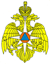 МЧС РОССИИГЛАВНОЕ УПРАВЛЕНИЕМИНИСТЕРСТВА РОССИЙСКОЙ ФЕДЕРАЦИИ ПО ДЕЛАМ ГРАЖДАНСКОЙ ОБОРОНЫ, ЧРЕЗВЫЧАЙНЫМ СИТУАЦИЯМ И ЛИКВИДАЦИИ ПОСЛЕДСТВИЙ СТИХИЙНЫХ БЕДСТВИЙ ПО Г. МОСКВЕ(Главное управление МЧС России по г. Москве)ул. Пречистенка, 22/2, стр.1, г. Москва, 119034Телефон:  244-82-72, 244-82-71 (код 499) Факс: 637-43-94 (код 495)E-mail: gu_moscow@mchs.gov.ru НачальникуЦентра «Антистихия»МЧС РоссииСтаршему оперативному дежурному МЧС РоссииНачальникам ГУ МЧС Россиипо субъектам РФНачальникам ЦУКС ГУ МЧС России по субъектам РФНачальникам ТЦМП ЧС  ГУ МЧС России по субъектам РФНачальнику Тульского СЦ